Instituto Superior Villa del Rosario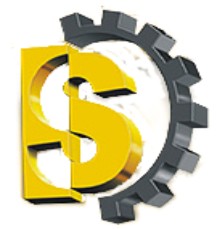 Solicitud de InscripciónInscripción en Tecnicatura Superior en: 